KWHAMC General Meeting Minutes – April 12, 2022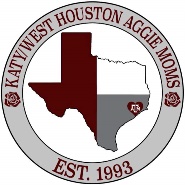 Welcome/Introduction – The general meeting was called to order at 6:59 p.m. by Janette Gill, Parliamentarian, who also welcomed the membership.  Kari Snyder introduced the guest speaker, Austin Wilcox from TAMU Counseling and Psychiatric Services (CAPS).Business Meeting – The business meeting was called to order at 7:42 p.m. by Janette Gill.Treasurer’s Report – Tina Costley gave the current balances of the KWHAM account and encouraged members to email her personally with any questions or issues.  She also made hard copies of the club’s financial statements available to the membership in attendance.  Secretary’s Report – Lisa Selden explained that a copy of the minutes from the March general meeting were posted on the club website and copies were on the tables at this meeting for the membership review.  Lisa asked for any changes or discussion about the minutes.  There being none, Lisa asked for a vote to approve the March general meeting minutes.  The minutes were unanimously approved.  Care Packages Report – Eve announced that all Spring Care Packages are sold out in February.  These care packages will be distributed on April 27th between 10 a.m. and 2 p.m. at the TAMU MSC, and a Sign Up Genius will go out to the membership by email for anyone interested in helping with distribution day.Get Gig’d Report – Leanne announced that yard signs are still available for most dates in May and are great for any occasion like ring day, graduation, birthdays, etc.  There are 2 options: (1) $35 for 12 “gig em” thumbs which will be placed in your yard and picked up the next day.  (2) $50 for the 12 “gig em” thumbs plus an “Aggie Bound” sign for those who have been accepted and will be freshmen next semester, which the purchaser may keep.  The club can fulfill 3 orders per day and both options can be ordered and purchased at or general meetings or on the KWHAM website.  She also explained that a QR code was available for members to order and pay as well.  Leanne encouraged the membership to volunteer to take a lead role on this committee next year and explained some of the involvement in this position.Ring Crest – Heather announced that forms are available at this meeting for any member who has a student graduating in May or August.  Heather explained that each member’s student will be given a ring crest at the May and August meetings, but that the member must see her and complete the form to receive it at those general meetings.  Heather also explained what is involved in leading this committee and encouraged members to take a leadership role and to see her with any questions or interest in serving as Ring Crest Chair next year.  Ways and Means Report – Tiffany thanked all members who supported or helped in any way with Spring Boutique during TAMU Parents’ Weekend.  Tiffany explained that she was not able to present the club with an exact total amount earned at Spring Boutique as they are still getting numbers together, but that it was VERY successful, and she will have that amount for the membership at the May meeting.  She also explained that our last club boutique of the year was tonight and to please stop by the boutique table as this will be the membership’s last opportunity to purchase items before Howdy Social in July.  Tiffany also explained a few of the responsibilities of the Ways & Means chair and said that while it was a big job, it was also very fun, rewarding and should be shared by 2 or 3 people.  She encouraged the membership to contact her with any questions about taking a leadership role in this committee next year.  Lastly, Tiffany asked Lena to address the membership regarding the CoZzy Sheets Fundraiser.  Lena explained that she had flyers available for anyone interested in ordering and that it is possible to order online on our club website.  Lena explained the cost is $50 for all sizes except King which is $70.  She explained that members have the option of having their order directly shipped to any U.S. they choose, or have the order indirectly shipped to her at the address provided on the flyer and on the website.  The deadline to order is May 6th.Federation Report – Tina Costley reported on the Federation Meeting she attended last weekend and that our club won an award for increasing our membership by at least 25% this past year.  Tina also explained that the Federation would like each chapter to let its members know about a new app available to all TAMU Aggie Moms.  This app is currently only available to Apple users to date but they are hoping to have another app for android users soon.Scholarship Chair Report – Kari announced that the Scholarship committee received 9 applications by the April 1 deadline and that scholarships will be awarded at the general meeting on May 17th and encouraged members to bring their students who are awarded a scholarship to that meeting to be honored in person.  Nominating Committee Report – Kari Snyder, committee chair, explained that the nominating committee would like to present a slate of officers for the 2022-2023 board. Janette Gill read presented the slate to the membership and asked for a nominations from the floor and a vote on each positions.  There were no nominations from the floor.  The membership voted unanimously in favor of:  Lisa Selden, President; Rachel Gowen, VP Membership; Treasurer, Jamee Kainer; Parliamentarian, Erin Mozisek.  The positions of President Elect, VP Programs and Secretary are currently in need of nominations and to please contact Lisa Selden if any members have an interest in serving in these positions next year.  Co-Presidents’ Report – Janette Gill made the following additional announcements:  1 volunteer is needed to serve with 2 board members on the Audit Committee in early June after the accounting books close on May 31st.  Anyone can join but a financial background would be helpful.  Janette asked members to see her after the meeting if they are interested in filling that one day, a few hours, position.  Volunteers are needed to fill the following appointed committees for 2022-23; Get Gigged; Ring Crests; Hospitality; Social; Scholarships; Fish Link; Ways and Means.  Colleen was given an opportunity to explain the duties involved in Hospitality Chair and encouraged members to see her after the meeting if interested in finding out more about it. Early Membership Drive will begin 6/1/22 and end 7/30/22 and prizes will be drawn at Howdy Social 7/31/22 @ COTHA for those who have joined during those dates.Membership was encouraged to look for information in the next club newsletter about a Roommate Matching program.Janette thanked those who provided refreshments and set up/clean up tonight.Janette also announced that the next general meeting will be held Tuesday, May 17, 2022 at COTHA and that May graduates will be recognized along with scholarship recipients and the new Executive Board will be installed.Door Prize Drawings were held, and the following prizes were distributed: A&M Frying Pan; A&M Tailgate Bowl; A&M Picture Frame; A&M Party PlatterThe meeting was adjourned at 8:07 p.m.